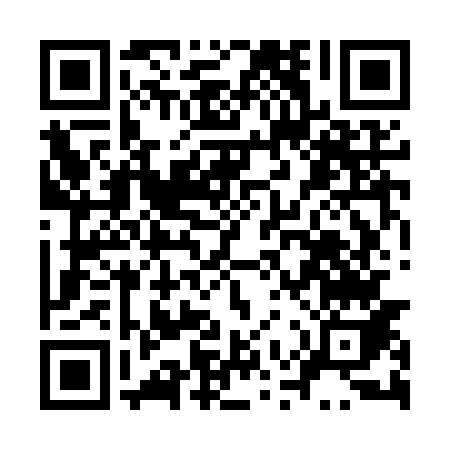 Prayer times for Wlenski Grodek, PolandMon 1 Apr 2024 - Tue 30 Apr 2024High Latitude Method: Angle Based RulePrayer Calculation Method: Muslim World LeagueAsar Calculation Method: HanafiPrayer times provided by https://www.salahtimes.comDateDayFajrSunriseDhuhrAsrMaghribIsha1Mon4:356:321:015:287:319:212Tue4:326:301:015:307:329:233Wed4:306:281:005:317:349:254Thu4:276:261:005:327:369:275Fri4:246:231:005:337:379:296Sat4:216:211:005:347:399:327Sun4:186:1912:595:357:419:348Mon4:156:1712:595:377:429:369Tue4:136:1512:595:387:449:3810Wed4:106:1312:595:397:469:4111Thu4:076:1012:585:407:479:4312Fri4:046:0812:585:417:499:4513Sat4:016:0612:585:427:509:4814Sun3:586:0412:585:437:529:5015Mon3:556:0212:575:447:549:5316Tue3:526:0012:575:467:559:5517Wed3:495:5812:575:477:579:5718Thu3:465:5612:575:487:5910:0019Fri3:435:5312:565:498:0010:0320Sat3:405:5112:565:508:0210:0521Sun3:365:4912:565:518:0410:0822Mon3:335:4712:565:528:0510:1023Tue3:305:4512:565:538:0710:1324Wed3:275:4312:555:548:0810:1625Thu3:245:4112:555:558:1010:1826Fri3:205:3912:555:568:1210:2127Sat3:175:3712:555:578:1310:2428Sun3:145:3612:555:588:1510:2729Mon3:115:3412:555:598:1610:3030Tue3:075:3212:556:008:1810:32